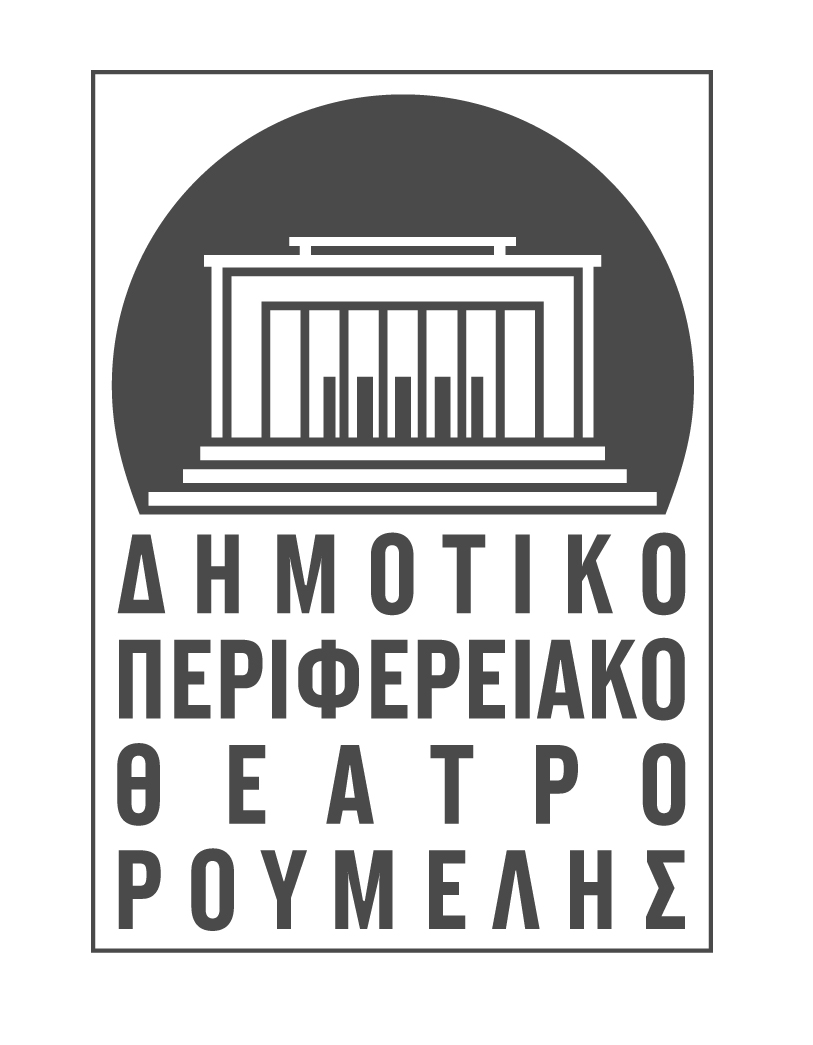 ΔΕΛΤΙΟ ΤΥΠΟΥΠατριδογνωσία στο 18ο Φεστιβάλ για Σολίστες & Πρωταγωνιστές Λαμία, 20 Νοεμβρίου 2015«Πατριδογνωσία» ή τίποτα πια δεν είναι για συγγνώμημια πολιτική επιθεώρηση τσέπης με τον Γεράσιμο ΓεννατάΌμως εσείς,θα το μπορούσατε ποτέ καθώς εγώ,τον εαυτό σας να γυρίσετε τα μέσα του όξω,έτσι που να γενείτε ολάκεροι ένα στόμα;Βλαντιμίρ ΜαγιακόφσκιΟ Γεράσιμος Γεννατάς παρουσιάζει, την πολιτική επιθεώρηση τσέπης Πατριδογνωσία ή τίποτα πια δεν είναι για συγγνώμη. Σατιρίζοντας καταστάσεις και πρόσωπα, μοιράζεται σκέψεις και συναισθήματα, ιδέες και προβληματισμούς, για τα όρια της εξουσίας στην καθημερινή μας ζωή, σπάζοντας το φράγμα μεταξύ αιχμηρού και αστείου, διασκέδασης και κραυγής.Η Ελλάδα, η Ευρωπαϊκή Ένωση αλλά κι ο κόσμος ολόκληρος είναι η σύγχρονη αρένα της ανθρώπινης εξαθλίωσης, όπου πρωταγωνιστούν τύραννοι σημερινοί, με θεατές τους λαούς και σκηνές από σκληρούς αγώνες και προδομένα όνειρα.Μια σκηνική σύνθεση πάνω σε κείμενα των Ξενοφώντα, Θουκυδίδη, Λειβαδίτη, Γαλίτη, Γεννατά και μελοποιημένα ποιήματα που ακούγονται ζωντανά σε πρώτη εκτέλεση των Μαγιακόφσκι, Μπρεχτ, Έλιοτ, και Λασκαράτου.
Πρωτότυπα κείμενα: Γεράσιμος Γεννατάς, Γιώργος ΓαλίτηςΕπιλογή κειμένων: Γεράσιμος Γεννατάς, Γιώργος ΚομπογιάννηςΣκηνοθεσία: Θανάσης ΧαλκιάςΜουσική: Γιώργος ΚομπογιάννηςΕπιμέλεια σκηνικού χώρου & κοστουμιών: Θάλεια ΙστικοπούλουΣχεδιασμός φωτισμών: Χριστίνα ΚαμμάΣχεδιασμός βίντεο: Γιάννης ΛεοντάρηςΒοηθός σκηνοθέτη - Κατασκευές: Βασιλική ΤσακίρηΟργάνωση παραγωγής: Αρτίνα ΓκέτσηΠαίζει ο Γεράσιμος Γεννατάςκαι ο μουσικός:Βασίλης Μπαμπούνης - τραγούδι, κιθάραΓενική είσοδος: 10€Για κρατήσεις θέσεων και πληροφορίες επικοινωνείτε στα τηλέφωνα 22310 33325 και 32215.ΔΗ.ΠΕ.ΘΕ. ΡΟΥΜΕΛΗΣ ΥΨΗΛΑΝΤΗ 17, Τ.Κ. 35100 ΛΑΜΙΑ ΤΗΛ. 2231033325, ΦΑΞ. 2231032215 e-mail: dipether@otenet.gr , www.dipetheroumelis.gr ,facebook